Anexo III -  Ficha de inscriçãoCampo Grande,_____ de ____de 2015.Ficha de inscrição eleição Fórum Permanente de Educação e Diversidade Étnico-Racial de Mato Grosso do Sul FORPEDER/MS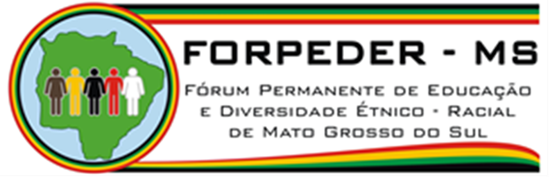 Ficha de inscrição eleição Fórum Permanente de Educação e Diversidade Étnico-Racial de Mato Grosso do Sul FORPEDER/MSNomeEntidade que representaDocumento de identidadeData de nascimentoEndereço residencialTelefone(s)EmailCargo Pretendido